§2-515.  Preserving evidence of goods in disputeIn furtherance of the adjustment of any claim or dispute,(1).   Either party on reasonable notification to the other and for the purpose of ascertaining the facts and preserving evidence has the right to inspect, test and sample the goods, including such of them as may be in the possession or control of the other; and(2).   The parties may agree to a third party inspection or survey to determine the conformity or condition of the goods and may agree that the findings shall be binding upon them in any subsequent litigation or adjustment.The State of Maine claims a copyright in its codified statutes. If you intend to republish this material, we require that you include the following disclaimer in your publication:All copyrights and other rights to statutory text are reserved by the State of Maine. The text included in this publication reflects changes made through the First Regular and First Special Session of the 131st Maine Legislature and is current through November 1. 2023
                    . The text is subject to change without notice. It is a version that has not been officially certified by the Secretary of State. Refer to the Maine Revised Statutes Annotated and supplements for certified text.
                The Office of the Revisor of Statutes also requests that you send us one copy of any statutory publication you may produce. Our goal is not to restrict publishing activity, but to keep track of who is publishing what, to identify any needless duplication and to preserve the State's copyright rights.PLEASE NOTE: The Revisor's Office cannot perform research for or provide legal advice or interpretation of Maine law to the public. If you need legal assistance, please contact a qualified attorney.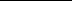 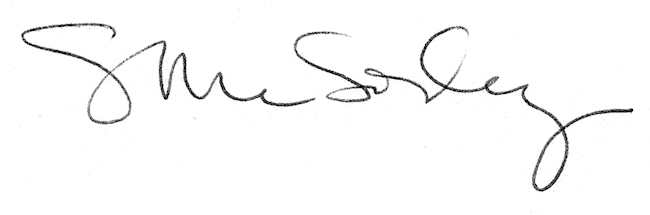 